Supplemental Table 1: Complete list of the admission biochemical characteristics of validation cohort patients with APData presented as median (25th-75th percentile) or n (%)Supplemental Table 2: BUN Change admission to 24-48 hours, patient characteristicsData presented as median (25th-75th percentile) or n (%).*SAP (moderately severe and severe AP)†P-value is from testing differences between the Mild AP and SAP groupsSupplemental Table 3: BUN Values and Resultant Statistics A. Derived from the CHKD and CNH Data (n= 73)B. Derived from the BUN Change Cohort (CHKD & CCHMC) data (n=176)Supplemental Figure 1.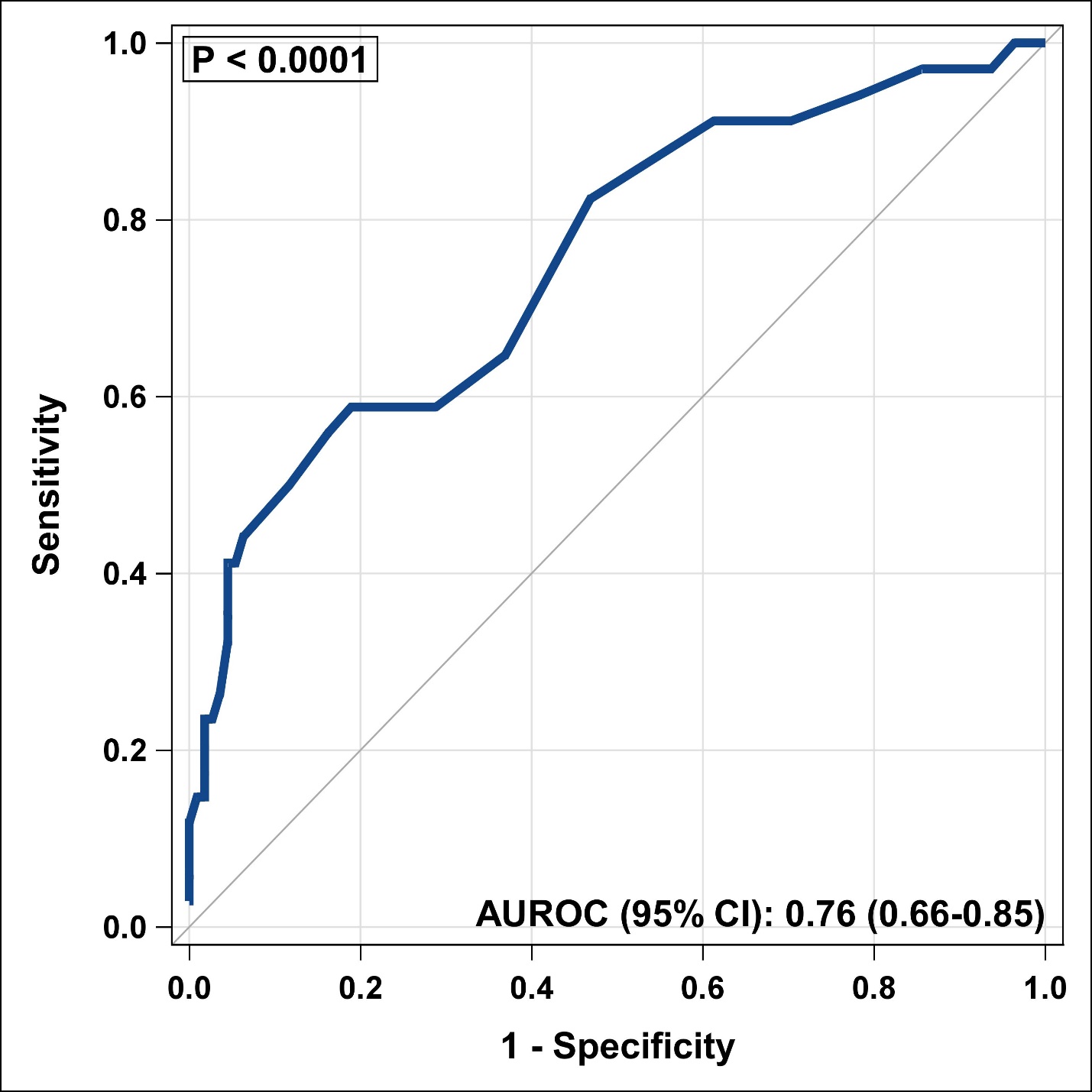 SAP(n=22)Mild AP(n=51)p-valueLipase x ULN23.8 (5.6-45.9)   n=2112.3 (6.9-42.9)   n=480.66Amylase x ULN4.1 (2.4-10.5)   n=192.2 (1.4-7.1)   n=400.15Albumin, g/dL3.3 (3.1-4.2)   n=214.0 (3.6-4.6)   n=470.005Anion Gap, mmol/L12.0 (8.0-16.0)   n=2112.0 (10.0-15.0)   n=510.74WBC, 103/microL13.1 (5.8-17.3)   n=199.8 (6.5-13.8)   n=390.38Creatinine, mg/dL0.5 (0.4-0.7)   n=220.5 (0.4-0.7)   n=510.94Calcium, mg/dL9.2 (8.8-9.5)   n=229.3 (8.9-9.7)   n=510.29AST, Unit/L32.0 (24.0-63.0)   n=2138.0 (22.0-80.0)   n=470.69ALT, Unit/L29.0 (21.0-57.0)   n=2131.0 (24.0-135.0)   n=470.39Hematocrit, %39.4 (33.2-41.9)   n=1937.3 (34.4-39.8)   n=390.53Hemoglobin, g/dL13.7 (11.0-14.5)   n=1912.9 (11.7-14.1)   n=390.89BUN, mg/dL14.5 (11.0-19.0)   n=2211.0 (8.0-13.0)   n=510.002Alk Phosphorus, Unit/L163.0 (137.0-207.0)   n=21138.5 (91.0-225.0)   n=460.54Glucose, mg/dL97.5 (80.0-138.0)   n=2299.0 (89.0-118.0)   n=510.75Triglyceride, mg/dL49.5 (35.0-69.0)   n=1068.0 (50.0-115.0)   n=210.06Sodium, mmol/L138.5 (136.0-140.0)   n=22140.0 (138.0-142.0)   n=510.11Chloride, mmol/L103.5 (101.0-106.0)   n=22104.0 (101.0-106.0)   n=510.91Total Bilirubin, mg/dL0.5 (0.4-0.9)   n=210.6 (0.4-1.1)   n=470.50CRP, mg/dL1.3 (0.5-6.6)   n=111.1 (0.6-3.0)   n=290.83Potassium, mmol/L4.1 (3.9-4.6)    n=214.1 (3.7-4.4)   n=510.64Total protein, g/dL6.6 (5.9-7.6)    n=217.1 (6.5-7.5)   n=470.20Platelet count, 103/microL288.0 (154.0-393.0)   n=19261.0 (219.0-326.0)   n=390.67CO2, mmol/L24.5 (18.0-27.0)    n=2224.0 (22.0-25.0)    n=510.93AllN=176Mild APN=137SAP*N=39P-value†Age at admission (years)13.5 (8.7, 15.6)13.5 (9.3, 15.6)12.3 (7.7, 15.5)0.29Sex (female)96 (55%)77 (56%)19 (49%)0.41Fluid type       Isotonic       Hypotonic       TPN/Other58/157 (37%)88/157 (56%)11/157 (7%)47/121 (39%)67/121 (55%)7/121 (6%)11/36 (31%)21/36 (58%)4/36 (11%)0.37Fluid rate       < 1.5x maintenance       1.5 - <2x maintenance       ≥ 2x maintenance76/160 (47%)70/160 (44%)14/160 (9%)58/122 (48%)52/122 (43%)12/122 (10%)18/38 (47%)18/38 (47%)2/38 (5%)0.73Feeds on admission       NPO       Clear liquid diet       PO general diet       PO low fat diet       Feeds through existing enteral tube134/165 (81%)17/165 (10%)10/165 (6%)3/165 (2%)1/165 (1%)101/128 (79%)16/128 (13%)7/128 (5%)3/128 (2%)1/128 (1%)33/37 (89%)1/37 (3%)3/37 (8%)0/37 (0%)0/37 (0%)-IV bolus within 6 hours103/162 (64%)75/125 (60%)28/37 (76%)0.08BUN admission (mg/dL)11.0 (8.0, 15.0)10.0 (8.0-13.0)15.5 (11.0-22.5)<0.0001BUN 24-48hrs (mg/dL)8.0 (6.0, 12.0)7.0 (5.0-10.0)12.5 (8.0-19.0)<0.0001BUN change (mg/dL)-3.0 (-6.0, -1.0)-3.0 (-5.0, -1.0)-3.5 (-7.0, -1.0)0.32BUN no change admission-24hrs15/143 (10%)13/109 (12%)2/34 (6%)0.52BUN percent change from admission (includes all)-23.5 (-44.4, -9.1)n=143-27.3 (-50.0, -9.1)n=109-19.1 (-32.4, -9.4)n=340.22BUN percent rise from admission (for those increased)25.0 (10.0, 40.0)n=1525.0 (16.7, 40.0)n=1319.8 (6.3, 33.3)n=20.60BUN percent decrease from admission (for those decreased)-33.3 (-50.0, -20.0)n=113-35.7 (-52.9, -22.2)n=83-21.5 (-38.5, -12.5)n=300.002BUN elevated admission (>20 mg/dL)15/162 (9%)3/126 (2%)12/36 (33%)<0.0001BUN elevated 24hrs (>20 mg/dL)10/145 (7%)2/111 (2%)8/34 (24%)0.0001BUN elevated both at admission & at 24 hours (>20 mg/dL)10/143 (7%)2/109 (2%)8/34 (24%)0.0002BUN Value (mg/dL)SensitivitySpecificityPPVNPV1077%33%33%77%1177%49%40%83%1273%59%43%83%1368%73%52%84%1459%76%52%81%1550%82%55%79%1645%90%67%79%1741%90%64%78%1836%92%67%77%1927%94%67%75%2123%98%83%75%2318%98%80%74%2414%98%75%72%3714%100%100%73%AdmissionAdmissionAdmissionAdmission24-48 hours24-48 hours24-48 hours24-48 hoursBUN Value (mg/dL)SensitivitySpecificityPPVNPVSensitivitySpecificityPPVNPV1083%38%28%89%59%71%38%85%1178%52%31%89%59%81%49%87%1272%60%34%88%56%84%51%86%1369%72%42%89%50%88%57%85%1461%79%45%88%44%94%68%85%1556%83%48%87%41%95%70%84%1650%88%55%86%41%95%74%84%1747%88%53%85%35%95%71%83%1844%91%59%85%32%95%69%82%1942%91%59%85%26%96%69%81%2039%94%67%84%24%97%73%81%2133%98%80%84%24%98%80%81%2228%98%77%83%21%98%78%80%2519%98%70%81%18%98%75%80%3217%99%86%81%NANANANA